ВАКАНСИИ
На должности: ПОЛИЦЕЙСКИЕ, ПОЛИЦЕЙСКИЕ-КИНОЛОГИ, ПОЛИЦЕЙСКИЕ-ВОДИТЕЛИ (В,С,Д).

Отдельный батальон охраны и конвоирования подозреваемых и обвиняемых УМВД России по Ярославской области приглашает на службу на следующие должности:

- ПОЛИЦЕЙСКИЕ
- ПОЛИЦЕЙСКИЕ-КИНОЛОГИ
- ПОЛИЦЕЙСКИЕ-ВОДИТЕЛИ (В,С,Д).

ТРЕБОВАНИЯ:
- граждане в возрасте до 35 лет
- имеющие образование не ниже среднего (полного) общего
- не имеющие судимости
- отслуживших в Вооруженных Силах РФ
- способные по своим деловым качествам и состоянию здоровья выполнять служебные обязанности

УСЛОВИЯ:
Сотрудники ОБ ОКПО УМВД России по Ярославской области имеют ДОПОЛНИТЕЛЬНЫЕ ЛЬГОТЫ:
- льготная выслуга лет: 1 месяц службы за 1,5 месяца
- за особые за прохождение службы в строевом подразделении охраны и конвоирования подозреваемых и обвиняемых, – 20%,
- кинологам – еще 20 %.
Отпуск без дополнительного отпуска за выслугу лет, составляет минимум 57 дней.

КОНТАКТНАЯ ИНФОРМАЦИЯ:
Более подробную информацию можно получить по адресу: 
г. Ярославль, пер. Герцена, д.16. 
Телефон: 8(4852) 44-85-65, 44-85-68 - Шишова Антонина Анатольевна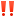 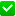 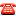 ВАКАНСИЯ
ООО "Сервис-групп" требуются выпускники с профильным строительным образованием (среднее-специальное) для работы по специальностям:
строительный судебный эксперт
инженер строительного контроля.

Проведем обучение и практику, оплатим обучение для получения сертификата и допусков.

УСЛОВИЯ
- График работы гибкий, 80 процентов удаленно, возможно совмещение.
- Трудоустройство официальное.
- Рабочая неделя складывается: 6-8 часов на выезде на объекты, 32-34 часа работа удаленно.
- Подготовка экспертной документации.

Подробнее о компании https://servicegroup76.ru/

КОНТАКТНАЯ ИНФОРМАЦИЯ:
По вопросам собеседования и иным:
servis-grup@inbox.ru
+7 965 727-29-30
телеграм @OlegV_43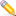 